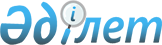 Қазақстан Республикасының 2010 жылғы 24 қыркүйектегі Теңізге шыға алмайтын дамушы елдер үшін халықаралық талдамалық орталық құру туралы көпжақты келісімге қосылу туралыҚазақстан Республикасы Президентінің 2014 жылғы 14 қарашадағы № 953 ЖарлығыҚазақстан Республикасының     

Президенті мен Үкіметі актілерінің

жинағында жариялануға тиіс    

      ҚАУЛЫ ЕТЕМІН:



      1. Қазақстан Республикасының 2010 жылғы 24 қыркүйектегі Теңізге шыға алмайтын дамушы елдер үшін халықаралық талдамалық орталық құру туралы көпжақты келісімге қосылсын.



      2. Осы Жарлық қол қойылған күнінен бастап қолданысқа енгізіледі.       Қазақстан Республикасының 

      Президенті                            Н.Назарбаев
					© 2012. Қазақстан Республикасы Әділет министрлігінің «Қазақстан Республикасының Заңнама және құқықтық ақпарат институты» ШЖҚ РМК
				